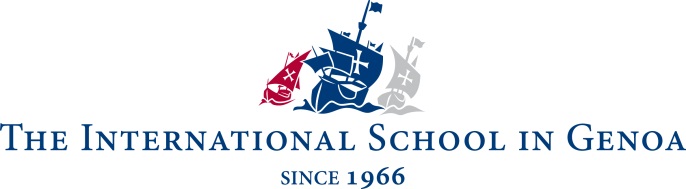 EXTENDED ESSAY – ASSESSMENT OBJECTIVES AND CRITERIATaken from the IB’s Extended Essay Guide – First Exams 2013Points Matrix for the Extended Essay and Theory of Knowledge: May 2015 onwardsE on either EE or TOK = no diplomaB + C = 2 points (previously 1 point)A + E = 0 points and failing condition (previously 1 point)A student who fails to submit an Extended Essay and/or theory of knowledge component will score no points and will not be awarded a diploma.ASSESSMENT OBJECTIVESIn working on the extended essay, students are expected to:plan and pursue a research project with intellectual initiative and insightformulate a precise research questiongather and interpret material from sources appropriate to the research questionstructure a reasoned argument in response to the research question on the basis of the material gatheredpresent their extended essay in a format appropriate to the subject, acknowledging sources in one of the established academic waysuse the terminology and language appropriate to the subject with skill and understandingapply analytical and evaluative skills appropriate to the subject, with an understanding of the implications and the context of their research.ASSESSMENT CRITERIAA: research question(Objectives 1 and 2)This criterion assesses the extent to which the purpose of the essay is specified. In many subjects, the aim of the essay will normally be expressed as a question and, therefore, this criterion is called the “research question”. However, certain disciplines may permit or encourage different ways of formulating the research task.B: introduction(Objectives 1 and 5)This criterion assesses the extent to which the introduction makes clear how the research question relates to existing knowledge on the topic and explains how the topic chosen is significant and worthy of investigation.C: investigation(Objectives 1 and 3)This criterion assesses the extent to which the investigation is planned and an appropriate range of sources has been consulted, or data has been gathered, that is relevant to the research question. Where the research question does not lend itself to a systematic investigation in the subject in which the essay is registered, the maximum level that can be awarded for this criterion is 2.D: knowledge and understanding of the topic studied(Objectives 3 and 7)Where the research question does not lend itself to a systematic investigation in the subject in which the essay is registered, the maximum level that can be awarded for this criterion is 2. “Academic context”, as used in this guide, can be defined as the current state of the field of study under investigation. However, this is to be understood in relation to what can reasonably be expected of a pre-university student. For example, to obtain a level 4, it would be sufficient to relate the investigation to the principal lines of inquiry in the relevant field; detailed, comprehensive knowledge is not required. E: reasoned argument(Objectives 1 and 4)This criterion assesses the extent to which the essay uses the material collected to present ideas in a logical and coherent manner, and develops a reasoned argument in relation to the research question. Where the research question does not lend itself to a systematic investigation in the subject in which the essay is registered, the maximum level that can be awarded for this criterion is 2.F: application of analytical and evaluative skills appropriate to the subject(Objective 7)G: use of language appropriate to the subject(Objective 6)H: conclusion(Objectives 1, 4 and 5)This criterion assesses the extent to which the essay incorporates a conclusion that is relevant to the research question and is consistent with the evidence presented in the essay.I: formal presentation(Objective 5)This criterion assesses the extent to which the layout, organization, appearance and formal elements of the essay consistently follow a standard format. The formal elements are: title page, table of contents, page numbers, illustrative material, quotations, documentation (including references, citations and bibliography) and appendices (if used).J: abstract(Objective 5)The requirements for the abstract are for it to state clearly the research question that was investigated, how the investigation was undertaken and the conclusion(s) of the essay.K: holistic judgment(Objective 1)The purpose of this criterion is to assess the qualities that distinguish an essay from the average, such as intellectual initiative, depth of understanding and insight. While these qualities will be clearly present in the best work, less successful essays may also show some evidence of them and should be rewarded under this criterion.Candidate:Session Year:May May May May May May May May May May May May May May May May May May May EE Subject:EE Topic:EE Research Question:EE Supervisor:Evaluation by (check one):Candidate self-reflectionCandidate self-reflectionCandidate self-reflectionCandidate self-reflectionCandidate self-reflectionEE SupervisorEE SupervisorEE SupervisorEE SupervisorEE SupervisorEE SupervisorOtherOtherOtherOtherOtherDate of this evaluation:EE criteria achievement levels:ABCCDDEEFGGHHIJJKTotalTotalEE criteria achievement levels:0 – 2 0 – 2 0 – 4 0 – 4 0 – 4 0 – 4 0 – 40 – 40 – 40 – 40 – 40 – 2 0 – 2 0 – 4 0 – 2 0 – 2 0 – 4 0–36 0–36 Mark:EE Grade boundaries:AAABBBBCCCDDDDDEEEEEE Grade boundaries:29 – 36 29 – 36 29 – 36 23 – 28 23 – 28 23 – 28 23 – 28 16 – 22 16 – 22 16 – 22 8 – 15 8 – 15 8 – 15 8 – 15 8 – 15 0 – 70 – 70 – 70 – 7Excellent(A)Good(B)Satisfactory (C)Mediocre(D)Elementary (E)No grade (N)Excellent (A)+3+3+2+2Failing ConditionFailing ConditionGood (B)+3+2+2+1Failing ConditionFailing ConditionSatisfactory (C)+2+2+10Failing ConditionFailing ConditionMediocre (D)+2+100Failing ConditionFailing ConditionElementary (E)Failing ConditionFailing ConditionFailing ConditionFailing ConditionFailing ConditionFailing ConditionNo grade (N)Failing ConditionFailing ConditionFailing ConditionFailing ConditionFailing ConditionFailing ConditionAchievement levelDescriptor0The research question is not stated in either the introduction or on the title page or does not lend itself to a systematic investigation in an extended essay in the subject in which it is registered.1The research question is stated in either the introduction or on the title page but is not clearly expressed or is too broad in scope to be treated effectively within the word limit.2The research question is clearly stated in either the introduction or on the title page and is sharply focused, making effective treatment possible within the word limit.Comments:Achievement levelDescriptor0Little or no attempt is made to set the research question into context. There is little or no attempt to explain the significance of the topic.1Some attempt is made to set the research question into context. There is some attempt to explain the significance of the topic and why it is worthy of investigation.2The context of the research question is clearly demonstrated. The introduction clearly explains the significance of the topic and why it is worthy of investigation.Comments:Achievement levelDescriptor0There is little or no evidence that sources have been consulted or data gathered, and little or no evidence of planning in the investigation.1A range of inappropriate sources has been consulted, or inappropriate data has been gathered, and there is little evidence that the investigation has been planned.2A limited range of appropriate sources has been consulted, or data has been gathered, and some relevant material has been selected. There is evidence of some planning in the investigation.3A sufficient range of appropriate sources has been consulted, or data has been gathered, and relevant material has been selected. The investigation has been satisfactorily planned.4An imaginative range of appropriate sources has been consulted, or data has been gathered, and relevant material has been carefully selected. The investigation has been well planned.Comments:Achievement levelDescriptor0The essay demonstrates no real knowledge or understanding of the topic studied.1The essay demonstrates some knowledge but little understanding of the topic studied. The essay shows little awareness of an academic context for the investigation.2The essay demonstrates an adequate knowledge and some understanding of the topic studied. The essay shows some awareness of an academic context for the investigation.3The essay demonstrates a good knowledge and understanding of the topic studied. Where appropriate, the essay successfully outlines an academic context for the investigation.4The essay demonstrates a very good knowledge and understanding of the topic studied. Where appropriate, the essay clearly and precisely locates the investigation in an academic context.Comments:Achievement levelDescriptor0There is no attempt to develop a reasoned argument in relation to the research question.1There is a limited or superficial attempt to present ideas in a logical and coherent manner, and to develop a reasoned argument in relation to the research question.2There is some attempt to present ideas in a logical and coherent manner, and to develop a reasoned argument in relation to the research question, but this is only partially successful.3Ideas are presented in a logical and coherent manner, and a reasoned argument is developed in relation to the research question, but with some weaknesses.4Ideas are presented clearly and in a logical and coherent manner. The essay succeeds in developing a reasoned and convincing argument in relation to the research question.Comments:Achievement levelDescriptor0The essay shows no application of appropriate analytical and evaluative skills.1The essay shows little application of appropriate analytical and evaluative skills.2The essay shows some application of appropriate analytical and evaluative skills, which may be only partially effective.3The essay shows sound application of appropriate analytical and evaluative skills.4The essay shows effective and sophisticated application of appropriate analytical and evaluative skills.Comments:Achievement levelDescriptor0The language used is inaccurate and unclear. There is no effective use of terminology appropriate to the subject.1The language used sometimes communicates clearly but does not do so consistently. The use of terminology appropriate to the subject is only partly accurate.2The language used for the most part communicates clearly. The use of terminology appropriate to the subject is usually accurate.3The language used communicates clearly. The use of terminology appropriate to the subject is accurate, although there may be occasional lapses.4The language used communicates clearly and precisely. Terminology appropriate to the subject is used accurately, with skill and understanding.Comments:Achievement levelDescriptor0Little or no attempt is made to provide a conclusion that is relevant to the research question. 1A conclusion is attempted that is relevant to the research question but may not be entirely consistent with the evidence presented in the essay.2An effective conclusion is clearly stated; it is relevant to the research question and consistent with the evidence presented in the essay. It should include unresolved questions where appropriate to the subject concerned.Comments:Achievement levelDescriptor0The formal presentation is unacceptable, or the essay exceeds 4,000 words.1The formal presentation is poor.2The formal presentation is satisfactory.3The formal presentation is good.4The formal presentation is excellent.Comments:Achievement levelDescriptor0The abstract exceeds 300 words or one or more of the required elements of an abstract (listed above) is missing.1The abstract contains the elements listed above but they are not all clearly stated.2The abstract clearly states all the elements listed above.Comments:Achievement levelDescriptor0The essay shows no evidence of such qualities.1The essay shows little evidence of such qualities. 2The essay shows some evidence of such qualities.3The essay shows clear evidence of such qualities.4The essay shows considerable evidence of such qualities.Comments: